                                                                            بسم  الله الرحمن الرحيم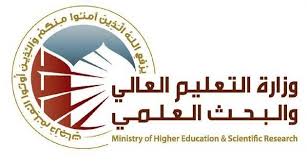 استمارة انجاز الخطة التدريسية للمادة            ت                                                                بسم  الله الرحمن الرحيم                                                        استمارة الخطة التدريسية للمادة                                                                            بسم  الله الرحمن الرحيمؤFlow up of implementation celli pass play الاسم اياد حبيب شمال اياد حبيب شمال اياد حبيب شمال اياد حبيب شمال اياد حبيب شمال البريد الالكترونيayad.iraq89yahoo.com ayad.iraq89yahoo.com ayad.iraq89yahoo.com ayad.iraq89yahoo.com ayad.iraq89yahoo.com اسم المادةStochastic prossesStochastic prossesStochastic prossesStochastic prossesStochastic prossesمقرر الفصلStochastic prossesStochastic prossesStochastic prossesStochastic prossesStochastic prossesاهداف المادةمعرفة الطالب للمفاهيم   الاساسية حول قواعد الاحتمالات مثل تحويل لابلاس اضافة الى معرفة العمليات العشوائية مثل عمليات برنولي وعمليات بواسون وعمليات التفرع وسلسلة ماركوف.معرفة الطالب للمفاهيم   الاساسية حول قواعد الاحتمالات مثل تحويل لابلاس اضافة الى معرفة العمليات العشوائية مثل عمليات برنولي وعمليات بواسون وعمليات التفرع وسلسلة ماركوف.معرفة الطالب للمفاهيم   الاساسية حول قواعد الاحتمالات مثل تحويل لابلاس اضافة الى معرفة العمليات العشوائية مثل عمليات برنولي وعمليات بواسون وعمليات التفرع وسلسلة ماركوف.معرفة الطالب للمفاهيم   الاساسية حول قواعد الاحتمالات مثل تحويل لابلاس اضافة الى معرفة العمليات العشوائية مثل عمليات برنولي وعمليات بواسون وعمليات التفرع وسلسلة ماركوف.معرفة الطالب للمفاهيم   الاساسية حول قواعد الاحتمالات مثل تحويل لابلاس اضافة الى معرفة العمليات العشوائية مثل عمليات برنولي وعمليات بواسون وعمليات التفرع وسلسلة ماركوف.التفاصيل الاساسية للمادةChapter one: basic review of probability Chapter two: stochastic processes  Chapter three: Bernoulli processesChapter four: Poisson processes Chapter five: birth and death processes Chapter sex: Markov chainsChapter one: basic review of probability Chapter two: stochastic processes  Chapter three: Bernoulli processesChapter four: Poisson processes Chapter five: birth and death processes Chapter sex: Markov chainsChapter one: basic review of probability Chapter two: stochastic processes  Chapter three: Bernoulli processesChapter four: Poisson processes Chapter five: birth and death processes Chapter sex: Markov chainsChapter one: basic review of probability Chapter two: stochastic processes  Chapter three: Bernoulli processesChapter four: Poisson processes Chapter five: birth and death processes Chapter sex: Markov chainsChapter one: basic review of probability Chapter two: stochastic processes  Chapter three: Bernoulli processesChapter four: Poisson processes Chapter five: birth and death processes Chapter sex: Markov chainsالكتب المنهجيةمقدمة في العمليات العشوائية د. فارس مسلم العذاري و علي الوكيلمقدمة في العمليات التصادفية د. فاضل الربيعي مقدمة في العمليات العشوائية د. فارس مسلم العذاري و علي الوكيلمقدمة في العمليات التصادفية د. فاضل الربيعي مقدمة في العمليات العشوائية د. فارس مسلم العذاري و علي الوكيلمقدمة في العمليات التصادفية د. فاضل الربيعي مقدمة في العمليات العشوائية د. فارس مسلم العذاري و علي الوكيلمقدمة في العمليات التصادفية د. فاضل الربيعي مقدمة في العمليات العشوائية د. فارس مسلم العذاري و علي الوكيلمقدمة في العمليات التصادفية د. فاضل الربيعي المصادر الخارجيةالعمليات العشوائية د. حامد الشمرتي / د. عبد الرحيم خلف 2017العمليات العشوائية د. حامد الشمرتي / د. عبد الرحيم خلف 2017العمليات العشوائية د. حامد الشمرتي / د. عبد الرحيم خلف 2017العمليات العشوائية د. حامد الشمرتي / د. عبد الرحيم خلف 2017العمليات العشوائية د. حامد الشمرتي / د. عبد الرحيم خلف 2017تقديرات الفصلالفصل الدراسيالمختبرالامتحانات اليوميةالمشروعالامتحان النهائيتقديرات الفصل301060معلومات إضافيةتقسم الدرجة على امتحانين كل امتحان 15 درجة  لكل فصل دراسي والدرجات الاخرى للحضور اليومي والمشاركات تقسم الدرجة على امتحانين كل امتحان 15 درجة  لكل فصل دراسي والدرجات الاخرى للحضور اليومي والمشاركات تقسم الدرجة على امتحانين كل امتحان 15 درجة  لكل فصل دراسي والدرجات الاخرى للحضور اليومي والمشاركات تقسم الدرجة على امتحانين كل امتحان 15 درجة  لكل فصل دراسي والدرجات الاخرى للحضور اليومي والمشاركات تقسم الدرجة على امتحانين كل امتحان 15 درجة  لكل فصل دراسي والدرجات الاخرى للحضور اليومي والمشاركات الأسبوعالتاريخالمادة النظريةالمادة العمليةالملاحظات1Random variable 2Moment generating functionواجب بيتي3Laplace transformationواجب بيتي4Classification of stochastic prosses واجب بيتي5Applications and examplesواجب بيتي6Bernoulli trials واجب بيتي7Number of successesواجب بيتي8Time of successesواجب بيتي9Arrival processesواجب بيتي10Compound poison processesواجب بيتي11Birth processesواجب بيتي12Death processesواجب بيتي13Applications and examplesواجب بيتي14Markov chainsواجب بيتي15Definition and exampleواجب بيتيCourse InstructorE-mailTitleCourse Coordinator Course ObjectiveCourse DescriptionTextbookFinal ExamProjectQuizzesLaboratoryTerm TestsCourse AssessmentsAs(60%)As(10%)As(20%)As(10%)Course AssessmentsGeneral Notes